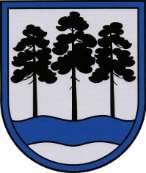 OGRES  NOVADA  PAŠVALDĪBAReģ.Nr.90000024455, Brīvības iela 33, Ogre, Ogres nov., LV-5001tālrunis 65071160, e-pasts: ogredome@ogresnovads.lv, www.ogresnovads.lv PAŠVALDĪBAS DOMES SĒDES PROTOKOLA IZRAKSTS50.Par Ogres novada pašvaldības policijas maksas pakalpojumu izcenojumu  apstiprināšanuIzskatot Ogres novada pašvaldības policijas 2024. gada 22. februāra iesniegumu (reģistrēts Ogres novada pašvaldībā ar Nr. 2-4.1/975) un noklausoties Ogres novada pašvaldības Maksas pakalpojumu izcenojumu aprēķinu un atlīdzības noteikšanas komisijas priekšsēdētāja ziņojumu par nepieciešamību noteikt maksas pakalpojumu izcenojumu atskurbināšanas pakalpojumam Ogres novada pašvaldības policijas telpās, kā arī ņemot vērā Ogres novada pašvaldības Maksas pakalpojumu izcenojumu aprēķinu un atlīdzības noteikšanas komisijas 2024. gada 23. februāra sēdes protokolu Nr. K.1-3/4, un pamatojoties uz Pašvaldību likuma 10. panta otrās daļas 2. punkta d) apakšpunktu,balsojot: ar 14 balsīm "Par" (Andris Krauja, Atvars Lakstīgala, Dace Kļaviņa, Dace Māliņa, Dace Veiliņa, Dzirkstīte Žindiga, Egils Helmanis, Gints Sīviņš, Ilmārs Zemnieks, Indulis Trapiņš, Jānis Kaijaks, Jānis Siliņš, Pāvels Kotāns, Santa Ločmele), "Pret" – nav, "Atturas" – nav, Ogres novada pašvaldības dome NOLEMJ:Apstiprināt Ogres novada pašvaldības policijas pakalpojuma izcenojumu – atskurbināšanas pakalpojuma maksa vienai personai 89,72 EUR (astoņdesmit deviņi euro un septiņdesmit divi centi), bez pievienotās vērtības nodokļa.Noteikt, ka Ogres novada pašvaldības policijas atskurbināšanas pakalpojuma maksa stājas spēkā 2024. gada 1. martā.Kontroli par lēmuma izpildi uzdot pašvaldības izpilddirektoram.(Sēdes vadītāja,domes priekšsēdētāja E. Helmaņa paraksts)Ogrē, Brīvības ielā 33Nr.4 2024. gada 27. februārī